الجمهورية الجزائرية الديمقراطية الشعبيةRépublique Algérienne Démocratique et Populaireوزارة التعليم العالي والبحث العلميMinistère de L’enseignement Supérieur et de La recherche Scientifique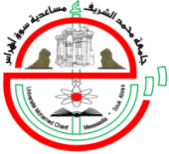 الرقم                                                                 ........./........../....... سوق أهراس في ..............................شهــادة شطبيشهد رئيس قسم : ..........................................................................................................................................أن الطالب (ة): ...................................................................................................................................................المولود (ة) بتاريخ ................/............./.......بــ...................................................................................................رقم التسجيـــــــــــل..................................................اختصاص.....................................................المستوى ......................................................................................قد تم شطبه(ا) من القائمة الاسمية لطلبة القسم للسنة الجامعية : ............./...........و ذلك بسبب تحوله(ا)من مؤسستنا إلى جامعة   ............................................................................................................... إلى قسم .......................................................بكلية  .......................................................................رئيس القســـم